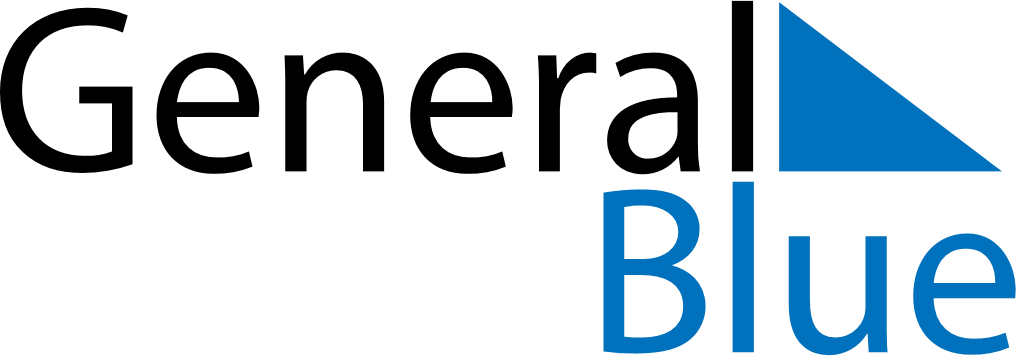 Gibraltar 2025 HolidaysGibraltar 2025 HolidaysDATENAME OF HOLIDAYJanuary 1, 2025WednesdayNew Year’s DayMarch 10, 2025MondayCommonwealth DayMarch 30, 2025SundayMother’s DayApril 18, 2025FridayGood FridayApril 20, 2025SundayEaster SundayApril 21, 2025MondayEaster MondayApril 28, 2025MondayWorkers Memorial DayMay 1, 2025ThursdayMay DayMay 26, 2025MondaySpring bank holidayJune 15, 2025SundayFather’s DayJune 16, 2025MondayQueen’s BirthdayAugust 25, 2025MondayLate Summer Bank HolidaySeptember 10, 2025WednesdayGibraltar National DayDecember 25, 2025ThursdayChristmas DayDecember 26, 2025FridayBoxing Day